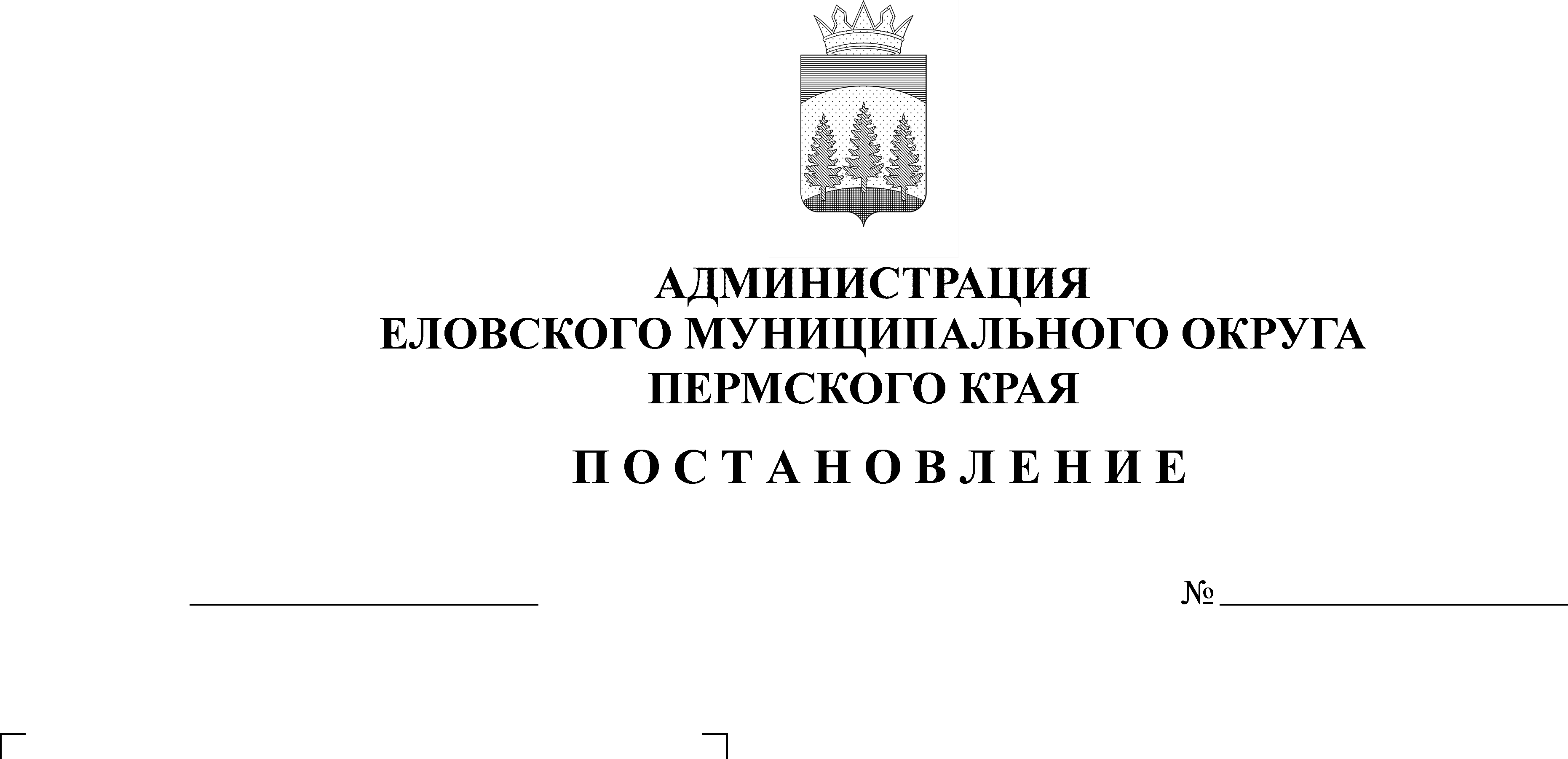 В соответствии с Постановлением Правительства Пермского края от                     29 сентября 2021 г. № 710-п «О нормативах формирования расходов на  содержание органов местного самоуправления муниципальных образований Пермского края на 2022 год и на плановый период 2023-2024 годов»Администрация Еловского муниципального округа Пермского края ПОСТАНОВЛЯЕТ:1. Внести изменения в нормативы формирования расходов на содержание органов местного самоуправления Еловского муниципального округа Пермского края на 2022 год и на плановый период 2023 и 2024 годов в разрезе структуры органов местного самоуправления Еловского муниципального округа Пермского края, утвержденные Постановлением Администрации Еловского муниципального округа Пермского края от 21 октября 2021 г. № 464-п (в редакции постановлений Администрации Еловского муниципального округа Пермского края от 15 февраля 2022 г. № 70-п, 07 июня 2022 г. № 263-п), изложив в редакции, согласно приложению к настоящему Постановлению.2. Настоящее постановление вступает в силу со дня его подписания.Глава муниципального округа– глава администрации Еловскогомуниципального округа Пермского края                                                     А.А. ЧечкинУТВЕРЖДЕНЫпостановлениемАдминистрации Еловского муниципального округа Пермского края от 22.06.2022 № 285-пНОРМАТИВЫформирования расходов на содержание органов местного самоуправления Еловского муниципального округа Пермского края на 2022 год и на плановый период 2023 и 2024 годов в разрезе структуры органов местного самоуправления Еловского муниципального округа Пермского края№ п/пНаименование органаместного самоуправленияЧисленностьпо базисномупериодуНормативы формированиярасходов на содержание органов местного самоуправления Еловского муниципального округа Пермского края, рублейНормативы формированиярасходов на содержание органов местного самоуправления Еловского муниципального округа Пермского края, рублейНормативы формированиярасходов на содержание органов местного самоуправления Еловского муниципального округа Пермского края, рублей№ п/пНаименование органаместного самоуправленияЧисленностьпо базисномупериоду2022 г.2023 г.2024 г.1Дума Еловского муниципального округа Пермского края161 548 658,00 1 536 670,00 1 536 670,00 1.1Депутаты151 080 000,001 080 000,001 080 000,001.2Аппарат (специалист)1468 658,00456 670,00456 670,002Контрольно-ревизионная комиссия Еловского муниципального округа Пермского края21 603 366,001 557 738,001 557 738,002.1Председатель1992 071,00963 176,00963 176,002.2Аппарат (специалист)1611 295,00594 562,00594 562,003Администрация Еловского муниципального округа Пермского края45,625 530 562,6024 927 057,6024 927 057,604Глава муниципального округа – глава администрации Еловского муниципального округа Пермского края11 454 431,001 412 069,001 412 069,005Финансовое управление администрации Еловского муниципального округа Пермского края 146 829 569,006 642 734,006 642 734,006Комитет имущественных отношений и градостроительства администрации Еловского муниципального округа Пермского края83 601 528,003 155 912,003 155 912,007Отдел образования администрации Еловского муниципального округа Пермского края62 867 050,002 787 066,002 787 066,008Представительские расходы183 000, 00183 000, 00183 000, 009Уплата членских взносов в Совет муниципальных образований Пермского края240 000, 00240 000, 00240 000, 0010Ремонт здания администрации1 814 985,600,000,00Всего92,645 673 150,2042 442 246,6042 442 246,60